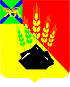 ДУМАМИХАЙЛОВСКОГО МУНИЦИПАЛЬНОГО РАЙОНА  Р Е Ш Е Н И Е с. Михайловка26.05.2016 г.	                                                                                   № 84 О присвоении звания «Почетный гражданин    Михайловского муниципального района»        Руководствуясь Положением «О звании Почетный гражданин Михайловского муниципального района», утвержденного решением Думы Михайловского муниципального района № 191 от 25.08.2011 года и на основании представления главы Михайловского муниципального района, Дума Михайловского муниципального района                                                  Р Е Ш И Л А:          1. За многолетний добросовестный труд, высокий профессионализм и личный вклад в развитие Михайловского муниципального района, присвоить звание «Почетный гражданин Михайловского муниципального района»:          -  Дремину Александру Степановичу, главе Григорьевского сельского поселения          2. Данное решение вступает в силу со дня его принятия.Председатель Думы Михайловскогомуниципального района                                                              В.В. Ломовцев